Ресурсы по предметам образовательной программыРаздел представляет перечень ресурсов по основным предметам образовательной программы основного общего и среднего (полного) общего образования. Ресурсы классифицированы по подразделам, строго соответствующим 13 основным дисциплинам общего образования. Ресурсы, включенные в раздел, содержат учебный и справочный материал, использовать который могут как педагоги, так и учащиеся. Электронные тесты, интерактивные модели, красочные иллюстрации, готовые разработки, тренажеры и другие учебно-методические материалы, содержащиеся в ресурсах раздела, помогут учителям подготовить и провести интересные, познавательные, яркие занятия, а ученикам — выполнить домашние задания, исследовательские проекты или другие виды самостоятельных работ. Раздел предназначен для учителей, методистов и учащихся образовательных учреждений.АстрономияРаздел содержит ссылки на образовательные ресурсы Сети, способные повысить эффективность и наглядность обучения астрономии. Используя каталог, учителя астрономии могут получить доступ к содержанию специализированных мультимедиабиблиотек, энциклопедий, справочников, учебников, учебных пособий, сборников задач и заданий по астрономии. Среди ресурсов данного раздела следует особо выделить методические рекомендации для учителей астрономии, специализированное программное обеспечение и базы данных, с помощью которых на уроках по данной учебной дисциплине может быть использована самая достоверная научная информация. Отдельные ресурсы содержат описания специальных технологий, используемых при изучении Вселенной, небесных тел и астрономических явлений.Солнечно-земная физика (сервер "СиЗиФ")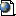 Основы астрономии: учебный курсМетеориты: научно-популярный сайтЛабораторные работы по сферической астрономииКосмический мир: сайт о советской и российской космонавтикеКабинетъ: История астрономии (даты, биографии, труды)Звездный сайт: учебные материалы по астрономииВиртуальный методический кабинет учителя физики и астрономииАстрономия: сайт А.В. МаксименкоАстрономия и законы космосаАстрономия для любителейАстрономический институт имени В.В. Соболева и отделение астрономии СПбГУАстротоп 100 России: каталог и рейтинг астрономических сайтовВсероссийская олимпиада школьников по астрономииШкольная астрономия ПетербургаСайт «Солнечная система»Сайт «Планетные системы»Сайт «Космический мир»Сайт «Галактика»Проект «Астрогалактика»Метеориты: научно - популярный сайтАстрономия: сайт Н.Е. Коржова и Д.В. СеченыхАстрономия: проект Новосибирской открытой образовательной сетиАстрономия и космонавтика: сайт К. АрбузоваАстрономия для школьниковАзбука звездного небаПроект HERITAGE — Астрономическое наследие: Астрономическое образование с сохранением традицийAstrolab.ru: сайт для любителей астрономииАстрономия в Открытом колледжеАстронет - Российская астрономическая сетьЭлектронная библиотека астронома-любителяБиология и экологияИспользование образовательных ресурсов сети Интернет позволяет значительно расширить и разнообразить содержание обучения биологии. Ресурсы, собранные в настоящем разделе каталога, содержат интересные сведения, рисунки, схемы, фотографии, аудио- и видео- фрагменты, касающиеся жизни и развития растений, животных, человека. Используя сеть Интернет и перечисленные ресурсы, преподаватель может дополнить традиционный урок экскурсией по биологическим музеям, провести сравнение существующих подходов к трактовке эволюции, познакомить школьников с редкими и исчезающими растениями и животными. Большинство ресурсов, приводимых в разделе, наряду с содействием овладению биологическими знаниями, способствуют формированию у школьников необходимого экологического образования, воспитывают любовь к уникальной и многообразной природе России.Web-атлас "Окружающая среда и здоровье населения России"BIGCATS.RU - правда о больших кошкахЭкология Приморья и ВладивостокаЭкология и жизньЭкологический центр Ассоциации "Экосистема"Центр охраны дикой природыХоперский государственный заповедникФотогалерея насекомых А.П. МихайленкоСтерхСправочник травянистых растений Московской области ON-LINEРыбий мирРаздел для любознательныхПтицы Средней СибириПрирода Южной Сибири и ее защитникиПриокско-Террасный заповедникПингвиныПалеоареалыОсобо охраняемые природные территории РоссииОпустыниваниеОзоновый слой ЗемлиОбщая биологияМир пауковМир Гепардов - пятнистый ветерЛапландский заповедникКрасная книга Челябинской областиКавказский государственный природный биосферный заповедникИнтернет-журнал "В мире животных"Ильменский заповедникИллюстрированная энциклопедия животныхЗоологические экскурсии по БайкалуЗеленый шлюз - путеводитель по экологическим ресурсамЗаповедник Большой АрктическийДинозавр - Российский сайт о динозаврахДарвинский государственный биосферный природный заповедникВсе о грибахБиосферный заповедник Аскания-НоваБиология в ИнтернетеБиологический словарь On-lineБиолкаБелок и все о нем в биологии и химииИзучаем биологиюКонцепции современного естествознания: электронное учебное пособиеМедицинская энциклопедия. Анатомический атласМир животныхОпорно-двигательная система человека: образовательный сайтПалеоэнтомология в РоссииПроблемы эволюцииРедкие и исчезающие животные РоссииСанкт-Петербургская общественная организация содействия экологическому образованиюТеория эволюции как она естьЧарлз Дарвин: биография и книгиЭкологическое образование детей и изучение природы РоссииЗанимательно о ботанике. Жизнь растенийЖивые существа: электронная иллюстрированная энциклопедияГазета «Биология» и сайт для учителя «Я иду на урок биологии»Биология в Открытом колледжеHerba: ботанический сервер Московского университетаBioDat: информационно-аналитический сайт о природе России и экологииFlorAnimal: портал о растениях и животныхForest.ru: все о росийских лесахБиология: сайт преподавателя биологии А.Г. КозленкоБиоДан — Тропинка в загадочный мирВнешкольная экология: программа «Школьная экологическая инициатива»В помощь моим ученикам: сайт учителя биологии А.П. ПоздняковаГосударственный Дарвиновский музейБалтийский регион и его экологическое состояниеГеографияОбучение географии традиционно сопровождается использованием различных технических средств, позволяющих знакомить школьников с разными уголками Земли, городами и странами, демонстрировать карты и схемы, раскрывать особенности геологии и климата планеты. Современные ресурсы, представленные в сети Интернет и собранные в настоящем разделе, помогают сделать обучение более наглядным и эффективным, обеспечить преподавание данной дисциплины достоверной информацией о текущем состоянии погоды, атмосферы, литосферы, об экономических параметрах государств и о других факторах, значимых для изучения физической и экономической географии. Ресурсы, помещенные в данный раздел, включают интерактивные карты городов и стран, страноведческие порталы, научные и познавательные материалы по географии и экономике, лабораторные работы по географии, геологические, геофизические, спелеологические и другие справочники, энциклопедии, коллекции фотографий, аудио- и видеоматериалов. Следует отметить, что значительная часть ресурсов посвящена географии России.National Geographic - РоссияХроники катастроф 1997-2002СпелеологияСовременные географические названия: словарьСибирь - страна чудесПроект WGEO - всемирная географияПриродные катастрофыПланета ЗемляОзоновый слой и климат ЗемлиНациональное географическое обществоМир приключений и путешествийМинералогический музей им. ФерсманаМетеоwebКлассификация почв РоссииКаталог минераловГеологические новостиГеографический справочникГеография РоссииГеография городов для самых маленькихВсе о геологииВсе о погоде в вопросах и ответахВокруг светаВиртуальная ЕвропаНародная энциклопедия городов и регионов России «Мой Город»Проект WGEO — всемирная географияСайт «Все флаги мира»Сайт редких карт Александра АкопянаСтраны мира: географический справочникТерриториальное устройство России: справочник-каталог «Вся Россия» по экономическим районамУроки географии и экономики: сайт учителя географии А.Э. ФромбергаУчебно-методическая лаборатория географии Московского института открытого образованияМир карт: интерактивные карты стран и городовГео-Тур: география стран и континентовГеография: сайт А.Е. КапустинаГазета «География» и сайт для учителя «Я иду на урок географии»GeoPort.ru: страноведческий порталGeoSite — все о географииБиблиотека по географии. Географическая энциклопедияГеография. Планета ЗемляГеография.ру: страноведческая журналистикаГеография России: энциклопедические данные о субъектах Российской ФедерацииБиблиотека ПромЭкоИностранные языкиСеть Интернет создает условия для получения необходимой учащимся и учителям информации, в том числе страноведческих материалов, новостей из жизни молодежи, статьей из газет и журналов, разного рода литературы и т.д. Учащиеся могут принимать участие в тестировании, викторинах, конкурсах, олимпиадах, проводимых в Сети, переписываться со сверстниками из других стран, участвовать в чатах, видеоконференциях, получать информацию по проблеме, над которой работают в данный момент в рамках проекта. Российские школьники могут выполнять совместную работу со своими зарубежными сверстниками из одной или нескольких стран. В данном разделе собраны ссылки на образовательные ресурсы сети Интернет по иностранным языкам, использование которых способствует повышению эффективности уроков, а также профессиональной компетенции учителей иностранных языков. Представлены ресурсы информационного плана, ресурсы для изучения иностранных языков, для подготовки к сдаче международных экзаменов, ресурсы для учителей английского, немецкого, французского языков, интернет-сообщества для профессионального взаимодействия учителей в Сети.Энциклопедия «Britannica Online»СловариКаталог немецких и международных газет (Аргентина, Бельгия, Китай и др.)Каталог библиотек ГерманииБиблиотека конгресса СШАEuropean Schoolnet. Европейская школьная сеть, материалы для учителей и учащихся, новости, поиск партнеров для участия в проекте и перепискиCNN World NewsThe Washington TimesThe New York TimesEspanolNetR: материалы по испанскому языкуИзучение и преподавание иностранных языков: сайт А. СоболеваИзучение языков в ИнтернетеOнлайн-переводчик компании ПРОМТЯзыки народов мираЯзыковой портал Ильи ФранкаThe TimesРесурсы для учителей французского языкаUniversitй de Lausanne — Лозаннский университетФранцузские лингвистические ссылкиTeachers helping teachers. Планы уроковTechnology and Learning — методический сайт для учителей иностранных языковСайты для профессионального взаимодействия учителей в СетиСловарь синонимов французского языкаВведение во французскую лингвистикуУчим французский язык самостоятельно: сайт А. БольшоваПортал изучения французского языка StudyFrench.ruАссоциация преподавателей-практиков французского языкаFRAN cit?: газета для изучающих французский языкРесурсы для учителей немецкого языкаСетевое сообщество учителей Германии Lehrer-OnlineРесурсы для дистанционного обучения немецкому языкуОбучение немецкому языку на разных уровняхhttp://www.fokus.msn.deЖурнал «Fokus»Школьная сеть ГерманииГете-институт в МосквеГете-институт в ГерманииОфициальный сайт ГерманииПортал изучения немецкого языка StudyGerman.ruЛексика, грамматика, разговорные темы, цитаты, поговорки на немецком языке, методическая копилка учителя немецкого языка, планы уроковМатериалы для изучения немецкого языкаРесурсы для учителей английского языкаУроки английского языкаТестирование онлайн. Бесплатные интерактивные уроки английского языкаТестирование по иностранным языкамПрограмма сотрудничества детей из разных стран для участия в дискуссиях, международных проектахПриложение к газете 1 сентябряОбучение английскому языку — an American TOEFL Program (Washington)Образовательная программа для школ, учебные материалы по разным предметам, тесты по английскому языку, образовательные международные проекты«Новый диск» — фирма, выпускающая образовательные компакт-дискиКомпьютерный курс английского языкаEducation Systems Anri. Интернет-программа для изучения английского языкаDave’s ESL Cafe on the web. Сайт для изучающих английский языкВКС IELTS Test Centre: центр по приему и подготовке к экзамену IELTS в МосквеВКС MBA Centre — центр подготовки к экзаменам TOEFL, IELTS, GMAT, GRE, созданный на базе школ ВКС-International HouseAmerica’s homepage. Путешествие по штатам и городам, знакомство с историей, культурой, образом жизни американцевАнглийский сленгАнглийский с англичанами. Школа английского языкаКурс подготовки к экзамену The Heinemann TOEFLКниги на иностранных языкахСтрановедение, разговорные темы, грамматика, тесты по английскому языку и др.Информация об экзаменах по английскому, французскому и итальянскому языкам, обмен опытом сдачи экзаменов на форумеГрамматика английского языка, правила чтения и произношения.Уроки он-лайн по английскому языкуКурсы английского языка для самостоятельного изучения: компьютерные программыГрамматика английского языкаВыучи английский язык самостоятельноАнглийский язык: сайт Алексея ЕрмаковаАнглийский язык: проект Новосибирской открытой образовательной сетиАнглийский язык на HomeEnglish.ruАнглийский язык: как его выучить?Английский для дошкольникаАнглийский язык детямАнглийский язык в Открытом колледжеАнглийский язык в школеАнглийский для дошкольника. Английский язык в библиотеке Максима Мошкова.Бесплатные уроки английского языка в ИнтернетеLang.Ru: интернет-справочник «Английский язык»ABC-online. Английский язык для всехСтихи, песни, дидактические игры, словарик, статьи, уроки, международные проекты на английском языкеАнглийский для детейГазета на английском языке для изучающих английский языкИзучение английского языка: статьи, тесты, игры, идиомы, пословицы, программы, аудиокниги, фильмыРассылка материалов для изучения английского языка (грамматика, лексика, пословицы, приколы, юмор, хитрости, полезности и многое другое)Информатика и информационные технологииИнформатика традиционно является одной из самых обеспеченных с точки зрения использования электронных изданий и ресурсов дисциплин. И это неслучайно, поскольку именно в обучении информатике информационные и телекоммуникационные технологии выступают в качестве и объекта, и средства обучения. Однако большинство ресурсов, применяемых в обучении информатике, все-таки имеют инструментальный характер. С их помощью школьники овладевают приемами работы с конкретными информационными технологиями. Использование образовательных ресурсов сети Интернет, собранных в настоящем разделе, позволит преодолеть указанный перекос, привнести в учебный процесс учебники, учебные и методические пособия, разработанные специалистами и действующими педагогами. Содержание приводимых ресурсов позволит учителям почерпнуть интересные задания для учеников, сведения, касающиеся истории развития как информатики, так и компьютерной техники, описания новейшего аппаратного и программного обеспечения компьютеров. Обучение с применением образовательных ресурсов сети Интернет даст возможность не только ознакомить школьников с новейшими технологическими разработками, но и повысить эффективность изучения ими фундаментальных основ информатики.Язык программирования ЛогоЭлектронные учебники по HTML, Word, Excel, VBAУчителям информатики и математики и их любознательным ученикам: сайт А.П. ШестаковаСПРавочная ИНТерактивная система по ИНФОРМатике "Спринт-Информ"САПР КОМПАС-3D в образованииРазбор олимпиадных задач по информатикеОрловский региональный компьютерный центр "Помощь образованию": электронные учебники и методические материалы по информатике и ИТОнлайн-тестирование и сертификация по информационным технологиям (Центр компьютерного обучения "Специалист")Олимпиады и конкурсы по программированию в Екатеринбурге (Уральские олимпиады)Методические материалы и программное обеспечение для школьников и учителей: сайт К.Ю. ПоляковаМетодическая копилка для учителя информатикиМетодика сайтостроения в школе: электронное учебно-методическое пособиеМатематика и программирование: сайт В.И. ТишинаМакинтош и образование: сайт М.Е. КрекинаКонструктор школьных сайтов (Некоммерческое партнерство "Школьный сайт")Конструктор образовательных сайтов (проект Российского общеобразовательного портала)Информатика в школе: сайт А. БогдановаЗадачи по информатике (сайт МЦНМО)Журнал "Компьютерные инструменты в образовании"Журнал "Информатика и образование"Виртуальное методическое объединение учителей информатики Омской областиВиртуальное методическое объединение учителей информатики (сайт Е.Р. Мухутдинова)Конгресс конференций "Информационные технологии в образовании"Информатика и ИКТ в образованииИнформационно-коммуникационные технологии в образовании: федеральный образовательный порталECDL (The European Computer Driving Licence): сертификация навыков владения компьютеромЗадачи соревнований по спортивному программированию с проверяющей системойДискретная математика: алгоритмы (проект Computer Algorithm Tutor)Библиотека алгоритмовАлгоритмы, методы, исходникиЭнциклопедия персонального компьютераЭнциклопедия компьютерной графики, мультимедиа и САПРШкольный университет: профильное и индивидуальное ИТ-обучениеУчебные модели компьютера, или «Популярно о работе компьютера»Теоретический минимум по информатикеСамарский лицей информационных технологийСоциальная информатика: факультатив для школьников-технарейПортал CITForumПреподавание информатики в школе. Dedinsky school pageПерсональный компьютер, или «Азбука PC» для начинающихИзучаем алгоритмизациюНекоторые математические алгоритмыМатематика и программированиеУральские олимпиады по программированию и математикеТесты по информатике и информационным технологиям (Центр образования "Юниор")Онлайн-тестирование по информационным технологиям (проект учебного центра "Сетевая академия")Онлайн-тестирование и сертификация по информационным технологиямОлимпиады школьников по информатике в Санкт-ПетербургеОлимпиады по информатике: сайт Мытищинской школы программистовОлимпиада по кибернетике для школьниковОлимпиадная информатикаVisual Basic для детейHTML-справочникCodeNet — все для программистаРоссийская интернет-школа информатики и программированияПрограммируем на ЛогоПервые шаги: уроки программированияОткрытые системы: издания по информационным технологиямНегосударственное образовательное учреждение «Роботландия+»Дидактические материалы по информатике и математикеГазета «Информатика» Издательского дома «Первое сентября»Виртуальный компьютерный музейИнтернет-университет информационных технологий (ИНТУИТ.ру)Информатика в школе: сайт М.Б. ЛьвовскогоИнформатика в школе: сайт И.Е. СмирновойМосковский детский клуб «Компьютер»Методические и дидактические материалы к урокам информатики: сайт Е.Р. КочелаевойМатериалы к урокам информатики (О.А. Тузова, С.-Петербург, школа № 550)Клякс@.net: Информатика в школе. Компьютер на урокахКомпьютерные телекоммуникации: курс учителя информатики Н.С. АнтоноваИТ-образование в России: сайт открытого е-консорциумаИстория Интернета в РоссииИнформация для информатиков: сайт О.В.ТрушинаИнформатор: учебно-познавательный сайт по информационным технологиямИнформатика: учебник Л.З. ШауцуковойИнформатика и информационные технологии: cайт лаборатории информатики МИООИнформатика и информационные технологии в образованииИнформатика и информация: сайт для учителей информатики и учениковИнформатика для учителей: сайт С.В. СырцовойИсторияИмеющиеся в сети Интернет ресурсы по истории чрезвычайно сильно различаются по своей надежности и достоверности. В настоящий каталог включены ссылки на те из них, которые, по результатам экспертной оценки, могут обеспечить реальную поддержку познавательной деятельности учащихся, а также способствовать их воспитанию и интеллектуальному развитию. Представленными ресурсами с большой пользой для себя могут воспользоваться учителя, студенты, абитуриенты, преподаватели и методисты различных образовательных учреждений, работники органов управления образованием, представители педагогической и научной общественности.Элективные курсы в профильном обучении: Образовательная область «История»Советы выпускникам по выполнению заданий с развернутыми ответамиИстория: Примерные билеты для сдачи экзамена по выбору в 9-м классеИстория: Демонстрационный вариант экзаменационной работы для 9-го классаСпецификация экзаменационной работы по истории единого государственного экзамена 2007 г.Демонстрационный вариант ЕГЭ 2007 г. ИсторияОб использовании результатов единого государственного экзамена 2006 года в преподавании истории в средней школе: Методическое письмоО преподавании истории в средней школе с учетом результатов единого государственного экзамена 2005 года: Методическое письмоИстория 10–11: Методические рекомендации по изучению курса в соответствии с различными вариантами учебного планаМетодическое письмо «О преподавании учебного предмета “история” в условиях введения федерального компонента государственного стандарта общего образования»Концепция гражданского образования в общеобразовательной школеИстория: Примерная программа основного общего образованияИстория: Примерная программа среднего (полного) общего образования. Базовый уровеньИстория: Примерная программа среднего (полного) общего образования. Профильный уровеньСтандарт основного общего образования по историиСтандарт среднего полного (общего) образования по истории. Базовый уровеньСтандарт среднего полного (общего) образования по истории. Профильный уровеньОбразовательные стандартыКомпьютер на уроках истории, обществознания и права: сайт А.И. ЧерноваИстория ОтечестваСъезд победителейОбразование Киевской Руси — исторические источникиРусь изначальнаяРоссия великая: информационный сайт о Российском государствеПолнотекстовая библиотекаОтечественная историяМузеи РоссииКоллекция «Исторические документы» Российского общеобразовательного портала «Мемориал»Каталог международных документовИстория российской/советской космонавтикиИстория государства Российского в документах и фактахИсторический факультет Московского государственного университетаВоенная техника РоссииХолодная война: история и персоналииБиография.Ру: биографии исторических личностейСтарые газетыКоллекция «Исторические документы» Российского общеобразовательного порталаЭтнография народов РоссииДинастия РомановыхСтраницы русской истории в живописи: картинная галерея Александра ПетроваСталинградская битваИнтернет-проект «1812 год»Советский Союз: сборник статей, рассказов, воспоминаний и документовСайт «Я помню»: воспоминания о Великой Отечественной войнеРусский биографический словарьРодина: Российский исторический иллюстрированный журналРККА — Рабоче-Крестьянская Красная АрмияПроект «ПОБЕДИТЕЛИ: Солдаты Великой войны»Правители России и Советского СоюзаОтечественная история: подборка публикаций и документов по истории РоссииНаша Победа. День за днемЛенинград. Блокада. ПодвигИстория России с древнейших времен до наших днейГерои страны: патриотический интернет-проектВиртуальный музей декабристовВеликая Отечественная война: краткое описание, биографии полководцевАллея славы65 лет битве под МосквойВсемирная историяКубВиртуальное методическое объединение преподавателей общественных дисциплин: методикаАудиториум — электронная библиотека социальных и гуманитарных наукПерсональные сайты творческих учителей: Андрей ЛукутинПреподавание истории и обществознания в школеПреподавание истории в школеСеть творческих учителейРесурсы WWW по историиРекомендации участникам олимпиад по историиФонд «Общественное мнение»Федеральная служба государственной статистики. Базы данных, статистическая информацияЗнаменитые грекиВсеобщая история искусствХРОНОС — Всемирная история в ИнтернетеИстория Древнего РимаИстория Древнего мира: электронное приложение к учебнику для 5-го классаДревняя Греция: история, искусство, мифологияВторая мировая война: каталог ресурсовВсемирная история: единое научно-образовательное пространствоВсемирная история в лицахВеликая французская революцияВсемирная история: сайт Д. ГришинаВсемирная история: учебники и книги С.А. НефедоваОбразование Киевской РусиHistoric.Ru: Всемирная историяГазета «История» и сайт для учителя «Я иду на урок истории»ЛитератураГлавный вопрос использования сети Интернет в литературном образовании может быть сформулирован как «Можно ли обойтись без эмоционального урока по литературе, сопереживания текста учителем и учениками?» Пока что литературное образование использует сеть Интернет лишь как ресурс. Интернет не является самоценным объектом, хотя он и приумножает возможности ученика и, шире, читателя. Отметим, что делает он это не бесконечно. Существует психологический предел расширяющемуся кругу чтения. Полноценным инструментом литературного образования сеть Интернет станет лишь после того, как предложит принципиально новую его концепцию.Новая литература. Литературно-художественный журналКладовка — коллекция ссылок«Букинист» — поисковая система. Описание языка запросовРейтинг литературных сайтовКуприн Александр ИвановичКрылов Иван АндреевичКарамзин Николай МихайловичЛев Толстой и «Ясная Поляна»Жуковский Василий АндреевичДостоевский Федор МихайловичДобролюбов Николай АлександровичГрибоедов Александр СергеевичГончаров Иван АлександровичЛермонтов Михаил ЮрьевичОстровский Александр НиколаевичЧехов Антон ПавловичЧернышевский Николай ГавриловичФонвизин Денис ИвановичТютчев Федор ИвановичТургенев Иван СергеевичТолстой Лев НиколаевичСалтыков-Щедрин Михаил ЕвграфовичПушкин Александр СергеевичНекрасов Николай АлексеевичГоголь Николай ВасильевичГерцен Александр ИвановичБулгаковская энциклопедияВиртуальный музей литературных героевKidsbook: библиотека детской литературыBiblioГид — книги и дети: проект Российской государственной детской библиотекиКоллекция «Русская и зарубежная литература для школы» Российского общеобразовательного порталаГазета «Литература» и сайт для учителя «Я иду на урок литературы»В помощь молодому педагогу: сайт учителя русского языка и литературы Л.О. КрасовскойДревнерусская литератураБелинский Виссарион ГригорьевичАкадемик Дмитрий Сереевич ЛихачевФундаментальная электронная библиотека «Русская литература и фольклор»Стихия: классическая русская / советская поэзияСлова: поэзия Серебряного векаРусская виртуальная библиотекаМифология Греции, Рима, Египта и Индии: иллюстрированная энциклопедияМетодика преподавания литературыКабинет русского языка и литературы Института содержания и методов обучения РАОХХ векСеребряного века силуэт...«Русский переплет» — литературный интернет-журналПоэзия и проза участников последних войнЛитературное кафе в Интернете«Вавилон» — современная русская литератураФандорин — представление литературного герояТексты пьес Н. Птушкиной с аннотациями. АвтобиографияТворчество Ю. МорицТворчество В. ПелевинаНародная библиотека Максима Горького. Подборка статей о писателеМакс Фрай — страница писателяИван Бунин. Рассказы и стихотворенияОткрытый архив Даниила Андреева в ИнтернетеДаниил Андреев — биография и архив поэтаБорис Акунин. СочиненияАнна Ахматова. Царственное словоАндрей Константинов — официальный сайтАндрей Кивинов — официальный сайт писателяАлександр Левин — музыка, стихи, компьютерыАлександр Зорич — творчество писателяАвторский сайт Леонида КагановаПоэзияЦентр русской поэзииСтихотворение на каждый день«Стихи.ru» — коллекция современной русской поэзииСовременная русская поэзияРусская поэзия шестидесятых годовРусская поэзия XIX и XX вековРисунок акварелью — поэзия Серебряного века«Поэзия.ру» — литературно-поэтический сайтПоэзия Московского университетаОрден куртуазных маньеристов«Мастера и Маргарита» — о русских поэтах XX векаЛаборатория рифмы — все о рифме и стихосложении«Ковчег» — русская и советская поэзия«Артикул» — электронная библиотека поэзии«Vivos Voco!» — Борис СлуцкийРасул Гамзатов — произведения поэтаОсип МандельштамНиколай Гумилев: электронное собрание сочиненийМир Марины ЦветаевойМарина Цветаева. Стихотворения 1909–1941Иосиф Бродский — тексты стихотворений поэтаИосиф Александрович Бродский — материалы о поэтеИосиф БродскийВысоцкий: время, наследие, судьбаВ. Маяковский — произведения поэтаБулат Окуджава. Стихи и песниМатематикаИспользование образовательных ресурсов сети Интернет способно существенно разнообразить содержание и методику обучения математике. Ресурсы, собранные в данном разделе, помогут учителю подготовить и провести не только уроки математики, но и занятия математических кружков; предложить ученикам оригинальные и занимательные задачи на смекалку, логические задачи и математические головоломки; подготовить школьников к участию в математических олимпиадах и конкурсах. Среди образовательных ресурсов сети Интернет особое место занимают учебные и методические материалы, разработанные педагогами и опубликованные ими на собственных сайтах. Такие материалы содержат оригинальные авторские разработки и результаты обобщения педагогического опыта обучения математике, в том числе алгебре и геометрии.СУНЦ МГУ - Физико-математическая школа им. А.Н. КолмогороваСайт учителя математики И.О. КарповойСайт учителя математики и информатики И.А. ЗайцевойСайт учителя математики С.С. БирюковойСайт учебно-методического комплекта по математике для 5-11-х классов МуравиныхСайт "Домашнее задание": задачи на смекалкуРаздел по математике Новосибирской открытой образовательной сетиПрикладная математика: справочникПланета "Математика"Научно-популярный физико-математический журнал "Квант"Материалы для математических кружков, факультативов, спецкурсовМатематические игры для детейМатематическая гимнастика: задачи разных типовМатематика. Школа. Будущее. Сайт учителя математики А.В. ШевкинаМатематика в афоризмахЛогические задачи и головоломкиИнтернет-библиотека физико-математической литературыВиртуальная школа юного математикаОбщероссийский математический портал Math-Net.RuМатериалы по математике в Единой коллекции цифровых образовательных ресурсовПортал Math.ru: библиотека, медиатека, олимпиады, задачи, научные школы, учительская, история математикиЗадачи по геометрии: информационно-поисковая системаЗадачник для подготовки к олимпиадам по математикеЗанимательная математика — школьникам (олимпиады, игры, конкурсы по математике)Интернет-проект «Задачи»Математические этюдыМатематика on-line: справочная информация в помощь студентуМатематика в помощь школьнику и студенту (тесты по математике online)Математика для поступающих в вузыМатематика: Консультационный центр преподавателей и выпускников МГУМатематика и программированиеМатематические олимпиады и олимпиадные задачиМеждународный математический конкурс «Кенгуру»Методика преподавания математикиМосковская математическая олимпиада школьниковРешебник.Ru: Высшая математика и эконометрика — задачи, решенияСайт элементарной математики Дмитрия ГущинаЕГЭ по математике: подготовка к тестированиюДискретная математика: алгоритмы (проект Computer Algorithm Tutor)Дидактические материалы по информатике и математикеГазета «Математика» Издательского дома «Первое сентября»Математика в Открытом колледжеMath.ru: Математика и образованиеМосковский центр непрерывного математического образования (МЦНМО)Портал Allmath.ru - вся математика в одном местеМир математических уравнений - Международный научно-образовательный сайт EqWorldОбразовательный математический сайт Exponenta.ruВся элементарная математика: Средняя математическая интернет-школаГеометрический порталГрафики функцийТурнир городов — Международная математическая олимпиада для школьниковМировая художественная культураВ современном преподавании МХК невозможно обойтись без сетевых информационных ресурсов. Сетевые электронные коллекции и энциклопедии помогают учителю собрать иллюстративный материал, а ученику — подготовиться к уроку. В работе над учебным исследованием или проектом с помощью сетевых ресурсов организуется не только поиск материалов, но и обширный социологический опрос. Ресурсы музеев и историко-культурных заповедников помогут организовать виртуальную экскурсию, а сайты виртуальных путешествий — интересное учебное виртуальное путешествие непосредственно на уроке.Творчество РембрандтаТворчество Михаила ВрубеляСто опер (история создания, либретто, описание музыки)Собрания древнегреческой скульптуры.2Собрания древнегреческой скульптуры.1Сборник галерей живописи русских художников и художников XX векаСайт методической поддержки учителей МХКСанкт-Петербургский государственный музей театрального и музыкального искусстваСальвадор ДалиРоссийские бардыНотная библиотека (ноты, партитуры, клавиры, фрагменты из опер, балетов)Народный каталог православной архитектуры (описания и фотографии церквей, храмов и монастырей)Микеланджело.2Микеланджело.1Метрополитен-музей в Нью-ЙоркеКультура регионов России (достопримечательности регионов)Коллекция образовательных ресурсов по МХККлассическая музыка (портреты, биографии, термины и музыка)Картинные галереи и биографии русских художниковИмпрессионизм и постимпрессионизм (история, биографии художников, изображения)Иллюстрированный словарь по искусствуИллюстрированная энциклопедия по искусствуИллюстрированная энциклопедия модыГосударственный музей-заповедник КижиГосударственный музей изобразительных искусств им. А.С. ПушкинаГалерея шедевров живописи, скульптуры, архитектуры, мифологияГалерея произведений изобразительного искусства, сгруппированных по эпохам и стилямГалереи живописи, фотографии и скульптурыВладимиро-Суздальский музей-заповедникВиртуальные путешествия по странам мираВиртуальные путешествия (Петергоф, Крым, Звенигород, Волга, Париж, Берлин, Прага)Виртуальная экскурсия по собору святого Павла в ЛондонеВиртуальная коллекция произведений искусстваБосх ИеронимАрхитектура московского модернаАрхив классической музыки в формате Real AudioАнглоязычные сайты виртуальных путешествий по странам мира.3Англоязычные сайты виртуальных путешествий по странам мира.2Англоязычные сайты виртуальных путешествий по странам мира.1Англоязычная энциклопедия по истории изобразительных искусствЭнциклопедия мифологии (изложение мифов, тексты)Энциклопедия искусства — галереи, история искусства, дополнительные темыКоллекция ссылок по истории искусства, сгруппированных по периодамГид по музеям мира и галереям (материалы по искусству, статьи)Виктор Михайлович ВаснецовВиртуальный музей живописиЛувр (история, коллекции, виртуальная экскурсия)Официальный сайт Третьяковской галереиОфициальный сайт Русского музеяОфициальный сайт ЭрмитажаДревний мир. От первобытности до Рима: электронное приложение к учебнику по МХКЭпоха Средневековья. Литература о рыцарстве и крестовых походах, коллекция изображений средневековых замковИмпрессионизмИзобразительное искусство. История, стили, художники, картиныМосковский Кремль: виртуальная экскурсияМосковский КремльНароды и религии мираРепин Илья ЕфимовичРусская история в зеркале изобразительного искусстваСовременная мировая живописьВиртуальный каталог иконКартинная галерея Александра ПетроваАрхитектура Москвы: материалы для занятий по москововедениюГазета «Искусство» Издательского дома «Первое сентября»Коллекция «Мировая художественная культура» Российского общеобразовательного порталаМузыкальная коллекция Российского общеобразовательного порталаПортал «Архитектура России»Портал «Культура России»Портал музеев РоссииAntiqua — энциклопедия древнегреческой и римской мифологииИстория архитектурных стилей, произведения архитектуры, архитектурные терминыARTYX.ru: Всеобщая история искусствОперное искусство (новости, биографии, книги, статьи, записи)Classic-Music.ru — классическая музыкаWorld Art — мировое искусствоЭнциклопедия Санкт-ПетербургаОбществознаниеВ состав ресурсов, собранных в настоящем подразделе, включены государственные образовательные стандарты по обществознанию 2004 года, примерные программы, материалы, обеспечивающие содержательную поддержку обществоведческого курса, разработки по общим вопросам социально-гуманитарного знания, методики преподавания обществознания в школе и повышения качества обществоведческой подготовки школьников. Эти ресурсы могут послужить ориентиром при составлении авторских учебных программ и учебников, тематическом планировании, расширении информационного поля изучения нового материала, а также при организации исследовательской работы, проектной деятельности, уроков, проводимых в нетрадиционных формахСтатьи журнала «Преподавание истории и обществознания в школе», посвященные вопросам методикиПодборка ссылок на интересные аналитические и тематические статьи для педагоговСеть творческих учителейРуководство по исследованию и написанию дидактических материалов для дискуссий в классе и среди населенияАктивизация процесса обучения на уроках граждановеденияИмитационные формы активного обучения школьников на уроках и во внеурочное времяЗанимательное граждановедениеНеобычный задачник для обычного гражданинаГражданский форум в классе: Методические рекомендации в помощь педагогамМетодические приемы в гражданском образовании.Обществознание. Программа 10–11-го классовМетодические рекомендации к учебнику «Обществознание». 8–9-й классыДидактические материалы по курсу «Введение в обществознание». 8–9-й классыМетодические рекомендации по курсу «Человек и общество». Часть 2. 11-й классМетодические рекомендации по курсу «Человек и общество». Часть 1. 10-й классРекомендации участникам олимпиад по обществознаниюСоветы выпускникам по выполнению заданий с развернутыми ответамиОбществознание: Примерные билеты для сдачи экзамена (9-й класс)Обществознание: Демонстрационный вариант экзаменационной работы (9-й класс)Спецификация экзаменационной работы по обществознанию единого государственного экзамена 2007 г.Демонстрационный вариант ЕГЭ 2007 г. ОбществознаниеМетодическое письмо «О преподавании права в условиях введения федерального компонента государственного стандарта общего образования»Об использовании результатов единого государственного экзамена 2006 года в преподавании обществознания в средней школе: Методическое письмоО преподавании обществознания в средней школе с учетом результатов единого государственного экзамена 2005 года: Методическое письмоОбществоведение 10–11: Методические рекомендации по изучению курса в соответствии с различными вариантами учебного планаМетодическое письмо «О преподавании учебного предмета “обществознание” в условиях введения федерального компонента государственного стандарта общего образования»Концепция гражданского образования в общеобразовательной школеЭлективные курсы в профильном обучении: Образовательная область «Обществознание»Федеральная служба государственной статистики. Базы данных, статистическая информацияТематический сборник сайтов «Наука, техника, производство»Социология — школьному учителюФилософия для детейСоциально-гуманитарное и политологическое образованиеОбществознание (включая экономику и право): Примерная программа основного общего образованияОбществознание: Примерная программа среднего (полного) общего образования. Базовый уровеньОбществознание: Примерная программа среднего (полного) общего образования. Профильный уровеньСтандарт среднего (полного) общего образования по праву (базовый уровень)Стандарт среднего (полного) общего образования по праву (профильный уровень)Стандарт основного общего образования по обществознанию (включая экономику и право)Стандарт среднего полного (общего) образования по обществознанию (включая экономику и право). Базовый уровеньСтандарт среднего полного (общего) образования по обществознанию (включая экономику и право). Профильный уровеньОбразовательные стандарты, примерные программыОбществознание в школе: сайт учителя по обществознанию В.П. ДаниловаРусский языкВ настоящем разделе представлены ссылки на ресурсы сети Интернет, которые могут быть полезны преподавателям русского языка. Здесь указаны не только справочно-информационные сайты, но и порталы, которые предлагают филологам и педагогам современные инструменты для проектно-исследовательской деятельности, собрания методических разработок, а также форумы для обсуждения тем, важных для профессионального сообщества.Язык русской деревни (диалектологический атлас)ЭтимологияЭлектронные лингвокультурологические курсы: риторика, культура речи, лингвокультурологияТеория текстаСтилистика русского языка: Учебное пособиеСТЕНГАЗЕТА.NET (лингвистические задачи)Современный русский язык: Учебник-2 под редакцией Н.С. ВалгинойСовременный русский язык: Учебник под редакцией Н.С. ВалгинойСлова-палиндромыСинтаксис современного русского языкаПисьмовник (правила и примеры оформления деловых бумаг)НП «Телешкола»Методические разработки, предполагающие использование компьютерных технологий (ИКТ) на уроках русского языкаЛингвоманияКрупнейший мировой ресурс по лингвистикеКонкурс «Русский Медвежонок — языкознание для всех»Коллекция интерактивных диктантовЖурнал «Язык человека»Говорим и пишем правильноВсероссийская олимпиада школьников по русскому языкуВиртуальная школа Кирилла и Мефодия«Вавилонская Башня» (морфологический анализ)Бесплатная справочная служба портала «Грамота.ру»«Балда» на «Грамоте.ру»Анаграммы-2Анаграммы-1Автоматическая обработка текста (АОТ)Этимологический словарь М.Р. ФасмераЧастотный словарь русского языка С.А. ШароваСобрание словарей портала «ГРАМОТА.РУ»Собрание словарей на сайте Института русского языка им. В.В. ВиноградоваСловарь лингвистических терминов Д.Э. РозенталяПравила русской орфографии и пунктуации. Полный академический справочникПравила русской орфографии и пунктуацииОрфография и пунктуацияПортал «Культура письменной речи»Машинный фонд русского языкаМалый академический словарь (МАС)Русская грамматика. Академия наук СССР, Институт русского языкаФилология в Сети. Поиск по лингвистическим сайтамКнижная поисковая система eBdbПримерные программы и государственные стандартыРоссийское общество преподавателей русского языка и литературы: портал «Русское слово»Рукописные памятники Древней РусиРусская грамматика: академическая грамматика Института русского языка РАНРусская фонетика: мультимедийный интернет-учебникРусское письмо: происхождение письменности, рукописи, шрифтыСветозар: Открытая международная олимпиада школьников по русскому языкуСвиток — История письменности на РусиСистема дистанционного обучения «Веди» — Русский языкСловесник: сайт для учителей Е.В. АрхиповойСправочная служба русского языкаТесты по русскому языкуЦентр развития русского языкаФилологический портал Philology.ruЭлектронные пособия по русскому языку для школьниковРиторика, русский язык и культура речи, лингвокультурология: электронные лингвокультурологические курсыОсновные правила грамматики русского языкаЕженедельная газета «Русский язык» Издательского дома «Первое сентября»Справочно-информационный портал «Грамота.ру»Коллекция «Диктанты — русский язык» Российского общеобразовательного порталаВладимир Даль. Электронное издание собрания сочиненийИмена.org — популярно об именах и фамилияхИскусство слова: авторская методика преподавания русского языкаКабинет русского языка и литературы Института содержания и методов обучения РАОКрылатые слова и выраженияМеждународная ассоциация преподавателей русского языка и литературы (МАПРЯЛ)Мир слова русскогоНациональный корпус русского языкаОпорный орфографический компакт: пособие по орфографии русского языкаЗакон Российской Федерации от 1 июня 2005 г. № 53-ФЗ «О государственном языке Российской Федерации».ФизикаВ настоящем разделе представлены образовательные ресурсы, использование которых нацелено на повышение эффективности обучения практически по всем тематическим направлениям школьного курса физики. Из содержания ресурсов учащиеся и педагоги могут почерпнуть дополнительную информацию, касающуюся истории становления и развития данной науки, современных исследований в области физики и смежных с ней наук. Ресурсы, собранные в разделе, предоставляют учителю необходимые для чтения лекций и проведения лабораторных работ сведения о достижениях в области теоретической и практической физики, об интересных и познавательных физических опытах и экспериментах; сообщают разнообразные занимательные факты. Среди ресурсов, ссылки на которые приведены в данном разделе, педагоги найдут и полезные методические материалы, разработанные на основе многолетнего опыта преподавания физики в школе.Физикам - преподавателям и студентамФизика студентам и школьникам: образовательный проект А.Н. Варгина (МИФИ)Физика и астрономия в московской школе № 1060Физика для абитуриентаФизика в школе: сайт М.Б. ЛьвовскогоРешения задач из учебников по физикеПроект "Вся физика"Образовательные материалы по физике ФТИ им. А.Ф. ИоффеКонцепции современного естествознания: электронный учебникГеометрическая оптикаВиртуальный фонд естественно-научных и научно-технических эффектов "Эффективная физика"Виртуальный физматклассСоросовский образовательный журнал: ФизикаКафедра общей физики Новосибирского государственного университета: учебно-методические материалы и лабораторные практикумыКафедра общей физики физфака МГУ им. М.В. Ломоносва: учебные пособия, физический практикум, демонстрацииВсероссийская олимпиада школьников по физикеОбучающие трехуровневые тесты по физике: сайт В.И. РегельманаОнлайн-преобразователь единиц измеренияРегиональный центр открытого физического образования физического факультета СПбГУСервер кафедры общей физики физфака МГУ: физический практикум и демонстрацииТеория относительности: интернет-учебник по физикеТермодинамика: электронный учебник по физике для 7-го и 8-го классовУроки по молекулярной физикеФизика в анимацияхФизика в Интернете: журнал-дайджестФизика вокруг насФизика для учителей: сайт В.Н. ЕгоровойФизика.ру: сайт для учащихся и преподавателей физикиФизика студентам и школьникам: сайт А.Н. ВаргинаФизикомп: в помощь начинающему физикуЭлектродинамика: учение с увлечениемЭлементы: популярный сайт о фундаментальной наукеОбразовательный сервер «Оптика»Мир физики: физический экспериментКраткий справочник по физикеОткрытый колледж: ФизикаГазета «Физика» Издательского дома «Первое сентября»Естественно-научные эксперименты - Физика: Коллекция Российского общеобразовательного порталаВиртуальный методический кабинет учителя физики и астрономииЗадачи по физике с решениямиЗанимательная физика в вопросах и ответах: сайт заслуженного учителя РФ В. ЕлькинаЗаочная физико-техническая школа при МФТИКабинет физики Санкт-Петербургской академии постдипломного педагогического образованияКафедра и лаборатория физики Московского института открытого образования"Квант": научно-популярный физико-математический журналИнформационные технологии в преподавании физики: сайт И.Я. ФилипповойКлассная физика: сайт учителя физики Е.А. БалдинойЯдерная физика в ИнтернетеХимияРесурсы, собранные в настоящем разделе каталога, могут оказаться полезными как при изложении нового материала, так и для проведения лабораторно-практических работ на уроках по неорганической и органической химии. Благодаря таким ресурсам становятся возможными знакомство школьников с химическими веществами и демонстрация опытов, которые по разным причинам недоступны для школы. В числе приводимых интернет-ресурсов - электронные учебники и учебные пособия по химии, электронные издания, посвященные занимательной и популярной химии, химические каталоги, таблицы и базы данных, атласы и коллекции материалов, призванные повысить наглядность и доступность содержания химии как учебной дисциплины.Элементы жизни: сайт учителя химии М.В. СоловьевойШкольникам о химии: сайт химического факультета АлтГУХимический сервер HimHelp.ru: учебные и справочные материалыХимический портал ChemPort.RuУчебные материалы кафедры физической и коллоидной химии Южного федерального университетаСайт Alhimikov.net: полезная информация по химииПрограммное обеспечение по химииПрактическая и теоретическая химияПопулярная библиотека химических элементовПериодический закон Д.И. Менделеева и строение атомаОлимпиадные задачи по химииМир химии: сайт Василия ГрибановаКон Трен - Химия для всех: сайт Г.М. МожаеваКурс химии на сервере бесплатного дистанционного образованияКлассификация химических реакций (с примерами flash-анимаций)Занимательная химия: сайт В.А. Арляпова и И.В. БлохинаАзбука web-поиска для химиковЭлектронная библиотека учебных материалов по химии на портале ChemnetХимия и жизнь - XXI век: научно-популярный журналХимический ускоритель: справочно-информационная система по органической химииСоросовский образовательный журнал: химияОткрытый колледж: химияОрганическая химия. Видеоопыты в Единой коллекции ЦОРНеорганическая химия. Видеоопыты в Единой коллекции ЦОРЕстественно-научные эксперименты - химия: Коллекция Российского общеобразовательного порталаВсероссийская олимпиада школьников по химииХимия в Открытом колледжеWebElements: онлайн-справочник химических элементовБелок и все о нем в биологии и химииВиртуальная химическая школаЗанимательная химия: все о металлахМир химии: сайт Леонида и Ильи ВарламовыхКабинет химии: сайт Л.В. РахмановойКоллекция «Естественнонаучные эксперименты»: химияОрганическая химия: электронный учебник для средней школыХимия для всех: иллюстрированные материалы по общей, органической и неорганической химииХимия для школьников: сайт Дмитрия БолотоваШкольная химияОсновы химии: электронный учебникАЛХИМИК: сайт Л.Ю. АликберовойГазета «Химия» и сайт для учителя «Я иду на урок химии»ChemNet: портал фундаментального химического образования России. Химическая информационная сеть.Электронная библиотека по химии и технике